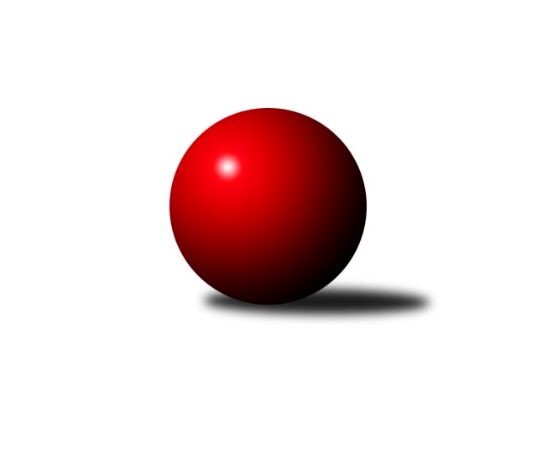 Č.20Ročník 2018/2019	24.3.2019Nejlepšího výkonu v tomto kole: 1681 dosáhlo družstvo: Kuželky Aš EKrajská soutěž 2.třídy KV 2018/2019Výsledky 20. kolaSouhrnný přehled výsledků:Kuželky Aš F	- Kuželky Aš E	2:10	1561:1681		23.3.SKK K.Vary D	- Kuželky Aš G	10:2	1561:1503		23.3.Kuželky Ji.Hazlov C	- Loko Cheb E	4:8	1402:1415		24.3.Tabulka družstev:	1.	Kuželky Aš E	20	17	0	3	191 : 49 	 	 1566	34	2.	SKK K.Vary D	20	14	0	6	146 : 94 	 	 1546	28	3.	Kuželky Aš F	20	13	0	7	136 : 104 	 	 1570	26	4.	Loko Cheb E	20	10	0	10	120 : 120 	 	 1508	20	5.	Kuželky Aš G	20	4	0	16	62 : 178 	 	 1433	8	6.	Kuželky Ji.Hazlov C	20	2	0	18	65 : 175 	 	 1445	4Podrobné výsledky kola:	 Kuželky Aš F	1561	2:10	1681	Kuželky Aš E	Roman Bastl	 	 152 	 178 		330 	 0:2 	 429 	 	232 	 197		Petra Bránická	Radek Duhai	 	 202 	 191 		393 	 2:0 	 375 	 	195 	 180		Ivona Mašková	František Mazák nejml.	 	 197 	 207 		404 	 0:2 	 418 	 	220 	 198		Vladimír Veselý ml.	František Mazák st.	 	 205 	 229 		434 	 0:2 	 459 	 	224 	 235		Ota Maršát ml.rozhodčí: František MazákNejlepší výkon utkání: 459 - Ota Maršát ml.	 SKK K.Vary D	1561	10:2	1503	Kuželky Aš G	Jiří Mitáček st.	 	 219 	 209 		428 	 0:2 	 440 	 	226 	 214		Jiří Bláha	Miroslav Toka	 	 195 	 188 		383 	 2:0 	 381 	 	184 	 197		Ivana Grünerová	Josef Vančo	 	 172 	 197 		369 	 2:0 	 358 	 	184 	 174		Marie Kovářová	Lukáš Procházka	 	 200 	 181 		381 	 2:0 	 324 	 	157 	 167		Libor Grünerrozhodčí: Josef VančoNejlepší výkon utkání: 440 - Jiří Bláha	 Kuželky Ji.Hazlov C	1402	4:8	1415	Loko Cheb E	Vlasta Peková	 	 172 	 173 		345 	 2:0 	 314 	 	155 	 159		Josef Jančula	Miroslava Utikalová	 	 189 	 183 		372 	 2:0 	 291 	 	159 	 132		Hana Hiřmanová	Dagmar Šafaříková	 	 169 	 139 		308 	 0:2 	 367 	 	199 	 168		Yvona Mašková	Jan Bartoš	 	 193 	 184 		377 	 0:2 	 443 	 	237 	 206		Adolf Klepáčekrozhodčí: Miroslava UtikalováNejlepší výkon utkání: 443 - Adolf KlepáčekPořadí jednotlivců:	jméno hráče	družstvo	celkem	plné	dorážka	chyby	poměr kuž.	Maximum	1.	Pavel Pazdera 	SKK K.Vary D	416.44	294.4	122.1	6.3	3/4	(435)	2.	Jiří Bláha 	Kuželky Aš G	416.30	285.7	130.6	8.1	4/4	(453)	3.	Adolf Klepáček 	Loko Cheb E	416.21	285.5	130.8	5.9	4/4	(443)	4.	František Mazák  ml.	Kuželky Aš F	415.43	292.0	123.4	8.3	4/4	(475)	5.	Daniel Hussar 	Loko Cheb E	412.00	296.7	115.3	11.5	3/4	(416)	6.	Vladimír Veselý  ml.	Kuželky Aš E	411.56	283.5	128.1	9.6	4/4	(449)	7.	František Mazák  nejml.	Kuželky Aš F	409.95	288.0	121.9	9.3	3/4	(443)	8.	Ota Maršát  ml.	Kuželky Aš E	403.17	286.0	117.2	10.4	4/4	(459)	9.	František Mazák  st.	Kuželky Aš F	402.46	292.9	109.5	12.5	4/4	(455)	10.	Vladimír Míšanek 	Kuželky Aš F	398.13	281.3	116.8	9.7	4/4	(440)	11.	Petra Bránická 	Kuželky Aš E	394.92	275.5	119.4	9.9	4/4	(444)	12.	Anna Mistríková 	Kuželky Aš F	391.50	278.7	112.8	10.4	4/4	(432)	13.	Ivona Mašková 	Kuželky Aš E	389.75	276.1	113.6	9.9	4/4	(439)	14.	Jiří Mitáček  st.	SKK K.Vary D	389.60	278.9	110.7	11.6	4/4	(465)	15.	Miroslava Utikalová 	Kuželky Ji.Hazlov C	388.69	277.4	111.3	10.8	4/4	(425)	16.	Josef Vančo 	SKK K.Vary D	386.36	277.0	109.4	11.9	4/4	(425)	17.	Irena Balcarová 	SKK K.Vary D	385.83	277.5	108.3	10.9	4/4	(417)	18.	Jan Bartoš 	Kuželky Ji.Hazlov C	382.92	282.2	100.7	13.1	4/4	(410)	19.	Yvona Mašková 	Loko Cheb E	377.10	273.4	103.7	12.0	4/4	(397)	20.	Vladimír Čermák 	SKK K.Vary D	376.00	272.9	103.1	13.4	3/4	(404)	21.	Miroslav Toka 	SKK K.Vary D	369.61	269.2	100.4	13.1	4/4	(422)	22.	Karel Utikal 	Kuželky Ji.Hazlov C	367.00	262.3	104.7	10.7	3/4	(380)	23.	Michal Hric 	Loko Cheb E	365.99	268.9	97.0	13.9	4/4	(404)	24.	Petra Svobodová 	Loko Cheb E	363.50	264.0	99.5	13.8	3/4	(409)	25.	Anna Davídková 	Kuželky Aš E	360.82	258.8	102.1	13.6	4/4	(426)	26.	Františka Pokorná 	Kuželky Aš G	359.19	266.9	92.3	17.0	4/4	(393)	27.	Ivana Grünerová 	Kuželky Aš G	355.91	265.0	90.9	16.4	4/4	(381)	28.	Ivan Rambousek 	Loko Cheb E	355.80	254.6	101.2	15.7	3/4	(424)	29.	Radovan Duhal 	Kuželky Aš F	351.75	258.3	93.5	14.6	3/4	(394)	30.	Josef Jančula 	Loko Cheb E	344.50	250.3	94.2	16.8	4/4	(384)	31.	Dagmar Šafaříková 	Kuželky Ji.Hazlov C	343.38	264.0	79.4	17.8	3/4	(380)	32.	Miloš Peka 	Kuželky Ji.Hazlov C	340.90	250.9	90.0	16.5	4/4	(396)	33.	Vlasta Peková 	Kuželky Ji.Hazlov C	338.60	251.1	87.5	18.1	4/4	(371)	34.	Jan Doskočil 	Kuželky Aš G	326.74	242.9	83.8	18.8	4/4	(372)	35.	Libor Grüner 	Kuželky Aš G	314.22	228.6	85.6	19.8	4/4	(370)	36.	Hana Hiřmanová 	Loko Cheb E	310.89	230.9	80.0	23.7	3/4	(338)		Michal Hric 	Loko Cheb E	420.40	290.9	129.5	7.1	2/4	(460)		Pavel Benčík 	Kuželky Ji.Hazlov C	404.08	285.2	118.9	7.8	2/4	(445)		Ladislav Urban 	SKK K.Vary D	396.83	300.5	96.3	13.3	2/4	(425)		Lukáš Procházka 	SKK K.Vary D	383.00	271.5	111.5	10.5	1/4	(385)		Radek Duhai 	Kuželky Aš F	358.50	259.5	99.0	16.0	1/4	(393)		Marie Kovářová 	Kuželky Aš G	352.50	251.5	101.0	11.0	2/4	(358)		Roman Bastl 	Kuželky Aš F	342.00	248.0	94.0	14.5	1/4	(354)Sportovně technické informace:Starty náhradníků:registrační číslo	jméno a příjmení 	datum startu 	družstvo	číslo startu25655	Jiří Bláha	23.03.2019	Kuželky Aš G	10x25309	Roman Bastl	23.03.2019	Kuželky Aš F	2x
Hráči dopsaní na soupisku:registrační číslo	jméno a příjmení 	datum startu 	družstvo	Program dalšího kola:Nejlepší šestka kola - absolutněNejlepší šestka kola - absolutněNejlepší šestka kola - absolutněNejlepší šestka kola - absolutněNejlepší šestka kola - dle průměru kuželenNejlepší šestka kola - dle průměru kuželenNejlepší šestka kola - dle průměru kuželenNejlepší šestka kola - dle průměru kuželenNejlepší šestka kola - dle průměru kuželenPočetJménoNázev týmuVýkonPočetJménoNázev týmuPrůměr (%)Výkon9xOta Maršát ml.Kuželky Aš E45910xOta Maršát ml.Kuželky Aš E122.494598xAdolf KlepáčekL.Cheb E4439xAdolf KlepáčekL.Cheb E121.824435xJiří BláhaKuželky Aš G4406xFrantišek Mazák st.Kuželky Aš F115.824346xFrantišek Mazák st.Kuželky Aš F4346xPetra BránickáKuželky Aš E114.494294xPetra BránickáKuželky Aš E4296xJiří BláhaKuželky Aš G113.974408xJiří Mitáček st.SKK K.Vary D42810xVladimír Veselý ml.Kuželky Aš E111.55418